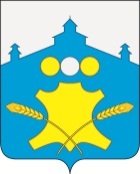 Земское собраниеБольшемурашкинского муниципального района Нижегородской области Р Е Ш Е Н И Е          28.02.2018 г.                                                                                         № 07О внесении изменений  и дополненийв Устав Большемурашкинскогомуниципального района Нижегородской областиВ целях приведения Устава Большемурашкинского муниципального района  Нижегородской области  в соответствие с Федеральным законом от  06.10.2003 года  № 131-ФЗ «Об общих принципах организации местного самоуправления в  Российской Федерации»  (в редакции Федеральных  законов  от 18.07.2017 № 171-ФЗ, от 26.07.2017 № 202-ФЗ, от 30.10.2017 № 299-ФЗ, от 05.12.2017 № 380-ФЗ, от 29.12.2017  № 455) Земское собрание  р е ш и л о:	Внести  изменения и дополнения   в Устав Большемурашкинского муниципального района Нижегородской  области согласно приложению 1.               2. Направить на регистрацию изменения и дополнения  в  Устав Большемурашкинского муниципального района Нижегородской области в Главное управление Министерства юстиции по Нижегородской области в установленные сроки.3. Опубликовать в районной газете «Знамя» зарегистрированные изменения в установленные сроки.Глава местного самоуправления,председатель Земского собрания                                   С.И.БобровскихПриложение к решению Земского собранияБольшемурашкинского муниципального районаНижегородской областиот 28.02.2018 г. № 07 Изменения и дополнения в УставБольшемурашкинского муниципального районаНижегородской области1.Дополнить пунктом 10 часть 1 статьи 5.1 Устава:«10) осуществление мероприятий в сфере профилактики правонарушений, предусмотренных Федеральным законом «Об основах системы профилактики правонарушений в Российской Федерации».2.В  статье 13:  2.1.  Наименование статьи изложить в следующей редакции:"Статья 13. Публичные слушания, общественные обсуждения";  2.2 Часть 3дополнить пунктом 2.1 следующего содержания:    «2.1) проект стратегии социально-экономического развития муниципального образования;» 2.3. Пункт 3 части 3 признать утратившим силу. 2.4. Дополнить частью 6 следующего содержания:«6. По проектам генеральных планов, проектам правил землепользования и застройки, проектам планировки территории, проектам межевания территории, проектам правил благоустройства территорий, проектам, предусматривающим внесение изменений в один из указанных утвержденных документов, проектам решений о предоставлении разрешения на условно разрешенный вид использования земельного участка или объекта капитального строительства, проектам решений о предоставлении разрешения на отклонение от предельных параметров разрешенного строительства, реконструкции объектов капитального строительства, вопросам изменения одного вида разрешенного использования земельных участков и объектов капитального строительства на другой вид такого использования при отсутствии утвержденных правил землепользования и застройки проводятся общественные обсуждения или публичные слушания, порядок организации и проведения которых определяется уставом района и (или) нормативным правовым актом Земского собрания района с учетом положений законодательства о градостроительной деятельности.»3.Пункт 5 статьи 20 изложить в следующей редакции:    «5) утверждение стратегии социально-экономического развития муниципального района;»4. Пункт 2 части 1 статьи 21 Устава изложить в новой редакции:    «2) вступления в силу решения областного суда о неправомочности данного состава депутатов Земского собрания  района, в том числе в связи со сложением депутатами своих полномочий;»5.Дополнить абзацем  четвертым часть 4 статьи 28 следующего содержания:       «Если до истечения срока полномочий Земского собрания осталось менее шести месяцев, то избрание главы местного самоуправления из состава Земского собрания осуществляется на первом заседании вновь избранного Земского собрания.»6.Статью 28.1 Устава дополнить частью 13 и 14 следующего содержания:           «13. В случае досрочного прекращения полномочий главы местного самоуправления избрание главы местного самоуправления, избираемого по результатам конкурса, осуществляется не позднее чем через шесть месяцев со дня такого прекращения полномочий.При этом если до истечения срока полномочий Земского собрания района осталось менее шести месяцев, избрание главы местного самоуправления из числа кандидатов, представленных конкурсной комиссией по результатам конкурса осуществляется в течение трех месяцев со дня избрания Земского собрания района в правомочном составе.14 В случае, если глава местного самоуправления, полномочия которого прекращены досрочно на основании правового акта  Губернатора Нижегородской области об отрешении от должности главы местного самоуправления либо на основании решения Земского собрания об удалении главы местного самоуправления в отставку, обжалует данные правовой акт или решение в судебном порядке, Земское собрание не вправе принимать решение об избрании главы местного самоуправления, избираемого Земским из числа кандидатов, представленных конкурсной комиссией по результатам конкурса, до вступления решения суда в законную силу.»7.В статье 33 Устава:      7.1.пункт 4 части 2 ст. 33 исключить.7.2.дополнить часть 2 пунктами 11,12,13 следующего содержания:«11) оказание поддержки общественным наблюдательным комиссиям, осуществляющим общественный контроль за обеспечением прав человека и содействие лицам, находящимся в местах принудительного содержания;12) осуществление мероприятий в сфере профилактики правонарушений, предусмотренных Федеральным законом «Об основах системы профилактики правонарушений в Российской Федерации»;13)  	оказание содействия развитию физической культуры и спорта инвалидов, лиц с ограниченными возможностями здоровья, адаптивной физической культуры и адаптивного спорта.»8. В пункте 3 части 1 статьи 36 Устава после слов «в соответствии с частью 2» дополнить словами «или 3».     9. В статье 42 Устава:          9.1.Часть 8 изложить в следующей редакции:      «8. Изменения и дополнения, внесенные в устав муниципального района и изменяющие структуру органов местного самоуправления, разграничение полномочий между органами местного самоуправления (за исключением случаев приведения устава муниципального района в соответствие с федеральными законами, а также изменения полномочий, срока полномочий, порядка избрания выборных должностных лиц местного самоуправления), вступают в силу после истечения срока полномочий главы муниципального образования, подписавшего муниципальный правовой акт о внесении указанных изменений и дополнений в устав муниципального образования.»        9.2 Дополнить частью 8.1 следующего содержания:«8.1. Изменения и дополнения в устав муниципального района вносятся муниципальным правовым актом, который  оформляется  решением Земского собрания Большемурашкинского муниципального района, подписанным единолично главой местного самоуправления, исполняющим полномочия председателя Земского собрания муниципального района.»     10.Абзац 1 части 7 статьи 43 изложить в новой редакции:«Муниципальные нормативные правовые акты, затрагивающие права, свободы и обязанности человека и гражданина, устанавливающие правовой статус организаций, учредителем которых выступает муниципальное образование, а также соглашения, заключаемые между органами местного самоуправления, вступают в силу после их официального опубликования (обнародования) в районной газете «Знамя».»